2016校园行   Campus Tours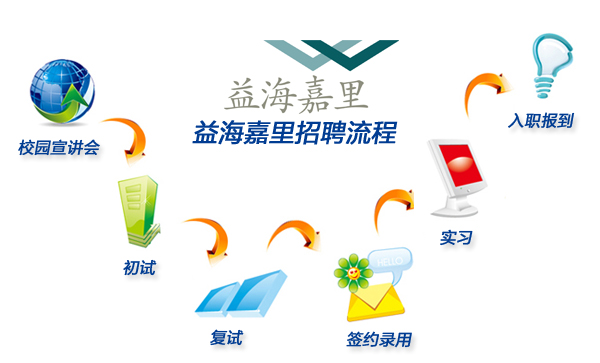 五、宣讲会校园行程时间安排（江苏、山东区域企业行程）:六、咨询方式：hrlyg@wilmar-intl.com益海嘉里集团2016校园招聘携手益海嘉里，成就金色未来益海嘉里集团简介(www.yihaikerry.com.cn)：益海嘉里集团是世界500强企业新加坡丰益国际有限公司在华投资的以粮油加工、油脂化工、物流船代、内外贸易及种业研发为主的多元化企业集团，总部位于上海市陆家嘴金融贸易区。丰益国际(Wilmar International)是在新加坡上市的国际著名的粮油集团，业务遍及亚洲、欧洲、非洲、美洲几十个国家和地区。益海嘉里集团自20世纪80年代末以来，先后在上海、深圳、北京、广州、东莞、天津、青岛、烟台、秦皇岛、连云港、武汉、西安、成都、哈尔滨、石家庄、周口、岳阳、阿克苏、兖州、泉州、重庆、佳木斯、南昌、泰州、昆山、白城、防城港等20多个城市投资设立了100多家工厂和贸易公司，迅速发展成为国际知名的粮油加工企业和贸易商，成功塑造了 “金龙鱼”、“胡姬花”、“口福”、“香满园”等国内著名品牌，并多次荣获“中国500强企业”、“外资企业杰出贡献奖”、“中国制造食品企业杰出贡献奖”、“中华慈善奖”、“希望工程20年特殊贡献奖”等奖项或称号。2006年，“金龙鱼”成为2008年北京奥运会食用油独家供应商。2009年，“金龙鱼大米产业链”荣获了“2009年度中国粮油学会科学技术进步一等奖”。员工发展与培养：人是企业最大的资源，益海嘉里集团倡导人才观，视人才为企业最大的资源和财富，为每位员工提供充分发挥才能的机会和舞台，也一贯重视和关注每位员工在公司内部的成长。在益海嘉里集团中高层管理队伍中有很多是从应届毕业生培养提拔起来的。公司通过内部专门培训机构建立了较完善的培训体系，包括新员工入职培训、在岗培训、外部培训、公司内训、学历教育、项目培训、国外参观学习与内部培训师队伍建设等。人事行政部会帮助员工进行职业生涯规划，结合员工的绩效考核和工作表现，员工在公司有不断晋升的机会，从而实现自己的职业理想和自我价值。员工福利：益海嘉里集团为员工设立了完善的社会保障及福利体系，如养老、医疗、失业、工伤、生育、住房公积金等系列社会保险；提供国家法定假日、年休假、有薪公司假、婚假、产假等假期；为员工提供班车、食堂等配套设施或协助服务，同时经常组织开展丰富多彩的文体活动等。2016校园招聘:益海嘉里集团新项目2016校园招聘计划于2015年10月启动，主要需求专业有化学/化学工程与工艺/有机化学/高分子/过程装备与控制/物流管理/食品科学与工程/油脂化工/粮食工程/机械工程/电气工程/工商管理/人力资源管理/国际贸易/市场营销/会计/财务管理等。此次校园招聘将在各大城市召开专场宣讲会,具体可以登录益海嘉里集团官方网站查询。另外，江苏、山东区域企业校园招聘行程安排信息，您也可以登陆http://218.92.115.4/校园招聘专栏和学校的就业网站获取具体招聘流程与宣讲会行程安排等信息。   注意事项：1、应聘大学生直接在http://218.92.115.4/校园招聘专栏下载简历模板或者宣讲会现场填写简历, 宣讲会结束后，现场接受简历投递；2、复试时请携带以下资料：A、从校园招聘门户网站上打印的简历（个人简历表）；B、在校期间的学习成绩表复印件； C、所获得的英语或相关等级的证书复印件；D、其他需要递交的资料。 3、咨询方式：hrlyg@wilmar-intl.com我们力邀自信、充满激情、富有创意的你加入！与益海嘉里一起迎接更美好的明天附：益海嘉里集团2016校园招聘江苏、山东区域部分企业需求明细益海嘉里食品营销有限公司2016年校园招聘需求明细【共计278人】益海嘉里为建立一个理想的集团一直在不懈的努力，根据集团人力资源规划，将有计划地招募、吸纳各行德才兼备的栋梁。二、招聘流程：三、选拔对象：
1、全国统招应届大学毕业生；本科、硕士、博士(获得学位证与毕业证)2、需求专业涉及化学/化学工程与工艺/有机化学/高分子/过程装备与控制/物流管理/食品科学与工程/油脂化工/粮食工程/机械工程/电气工程/工商管理/人力资源管理/国际贸易/市场营销/会计/财务管理等相关专业四、选拔标准:
◆坦诚、自信、积极进取
◆具备较强的团队协作精神和服务意识，尽职尽责
◆具备较强的沟通能力、执行能力、学习能力和解决问题能力
◆应聘者要求能适应异地工作
◆具有与工作岗位相匹配的专业知识
◆贸易等有英语要求的岗位有托业成绩者优先考虑1、宣讲会结束后，现场接受简历投递；2、申请职位时请携带以下资料：A、《益海嘉里集团应届毕业生求职申请表(附近期的照片)》，可到http://218.92.115.4/下载打印；B、个人简历C、在校期间的学习成绩表复印件； D、所获得的英语或相关等级的证书复印件；E、其他需要递交的资料益海嘉里-工作地点：连云港（盐化科技产业园-化工项目）                             [合计需求12人]益海嘉里-工作地点：连云港（盐化科技产业园-化工项目）                             [合计需求12人]益海嘉里-工作地点：连云港（盐化科技产业园-化工项目）                             [合计需求12人]益海嘉里-工作地点：连云港（盐化科技产业园-化工项目）                             [合计需求12人]益海嘉里-工作地点：连云港（盐化科技产业园-化工项目）                             [合计需求12人]益海嘉里-工作地点：连云港（盐化科技产业园-化工项目）                             [合计需求12人]公司需求部门拟安排岗位学历专业人数连云港丰益盐化生产部生产技术员本科化学工程与工艺、精细化工、化学4连云港丰益盐化生产部电仪技术员本科仪控自动化、电气自动化、测控仪器2连云港丰益盐化生产部机械工程技术员本科过程装备与控制、机械工程、化工机械类1连云港丰益盐化生产部工艺设计技术员本科/硕士化学工程与工艺、机械工程2连云港丰益盐化生产部机修技术员本科机械工程、过程装备与控制、化工机械类2连云港丰益盐化生产部安全技术员硕士安全工程、环境工程、化学工程与工艺1益海嘉里-工作地点：连云港（粮油、油化工厂）                                      [合计需求10人]益海嘉里-工作地点：连云港（粮油、油化工厂）                                      [合计需求10人]益海嘉里-工作地点：连云港（粮油、油化工厂）                                      [合计需求10人]益海嘉里-工作地点：连云港（粮油、油化工厂）                                      [合计需求10人]益海嘉里-工作地点：连云港（粮油、油化工厂）                                      [合计需求10人]益海嘉里-工作地点：连云港（粮油、油化工厂）                                      [合计需求10人]公司需求部门拟安排岗位学历专业人数连云港粮油生产部生产技术员本科食品安全与科学、油脂工程2连云港油化品管部QC技术员本科食品安全与科学、油脂工程1连云港油化生产部生产技术员本科化学工程与工艺4连云港沙索生产部生产技术员本科化学工程与工艺1连云港特油生产部生产技术员本科食品安全与科学、油脂工程2益海嘉里-工作地点：泰州 （春之谷-化工项目）                                      [合计需求19人]益海嘉里-工作地点：泰州 （春之谷-化工项目）                                      [合计需求19人]益海嘉里-工作地点：泰州 （春之谷-化工项目）                                      [合计需求19人]益海嘉里-工作地点：泰州 （春之谷-化工项目）                                      [合计需求19人]益海嘉里-工作地点：泰州 （春之谷-化工项目）                                      [合计需求19人]益海嘉里-工作地点：泰州 （春之谷-化工项目）                                      [合计需求19人]公司需求部门拟安排岗位学历专业人数泰州春之谷生产部DCS技术员本科化学工程与工艺、化工、油脂11泰州春之谷生产部仪表技术员本科电气工程及其自动化1泰州春之谷品管部QC技术员本科食品质量与安全、食品工程7益海嘉里-工作地点：泰州（粮油工厂）                                            [合计需求19人]益海嘉里-工作地点：泰州（粮油工厂）                                            [合计需求19人]益海嘉里-工作地点：泰州（粮油工厂）                                            [合计需求19人]益海嘉里-工作地点：泰州（粮油工厂）                                            [合计需求19人]益海嘉里-工作地点：泰州（粮油工厂）                                            [合计需求19人]益海嘉里-工作地点：泰州（粮油工厂）                                            [合计需求19人]公司需求部门拟安排岗位学历专业人数泰州粮油贸易业务员本科国贸、营销、食品2泰州粮油贸易业务员本科动物营养、食品、油脂、国贸、营销4泰州粮油贸易业务员本科国贸、营销、财会、经济、食品4泰州粮油财务会计本科财会4泰州粮油品管部QC技术员本科油脂化工、食品与粮油检测、化工、仪器分析5益海嘉里-工作地点：盐城                                                        [合计需求10人]益海嘉里-工作地点：盐城                                                        [合计需求10人]益海嘉里-工作地点：盐城                                                        [合计需求10人]益海嘉里-工作地点：盐城                                                        [合计需求10人]益海嘉里-工作地点：盐城                                                        [合计需求10人]益海嘉里-工作地点：盐城                                                        [合计需求10人]公司需求部门拟安排岗位学历专业人数盐城粮油品管部QC技术员本科食品科学与工程、食品质量与安全、油脂与植物蛋白2盐城粮油储运部仓储技术员本科粮食工程、粮油储运、食品科学与工程2盐城粮油贸易部业务员本科市场营销、食品科学与工程2盐城粮油生产部储备人才本科机械制造及其自动化、食品科学与工程2盐城粮油财务部结算会计本科会计、财务管理2益海嘉里-工作地点：兖州                                                         [合计需求3人]益海嘉里-工作地点：兖州                                                         [合计需求3人]益海嘉里-工作地点：兖州                                                         [合计需求3人]益海嘉里-工作地点：兖州                                                         [合计需求3人]益海嘉里-工作地点：兖州                                                         [合计需求3人]益海嘉里-工作地点：兖州                                                         [合计需求3人]公司需求部门拟安排岗位学历专业人数兖州粮油品管部QC技术员本科食品安全与科学、油脂工程、油脂与植物蛋白1兖州粮油贸易部期货分析员本科金融、国际金融、金融工程1兖州粮油贸易部面粉业务员本科市场营销、国际贸易、工商管理1益海嘉里-工作地点：青岛                                                         [合计需求4人]益海嘉里-工作地点：青岛                                                         [合计需求4人]益海嘉里-工作地点：青岛                                                         [合计需求4人]益海嘉里-工作地点：青岛                                                         [合计需求4人]益海嘉里-工作地点：青岛                                                         [合计需求4人]益海嘉里-工作地点：青岛                                                         [合计需求4人]公司需求部门拟安排岗位学历专业人数青岛嘉里财务部会计本科会计学、财务管理2青岛嘉里品管部化验员本科油脂制取与加工、油脂与植物蛋白、食品安全与科学2益海嘉里-工作地点：泰安                                                         [合计需求1人]益海嘉里-工作地点：泰安                                                         [合计需求1人]益海嘉里-工作地点：泰安                                                         [合计需求1人]益海嘉里-工作地点：泰安                                                         [合计需求1人]益海嘉里-工作地点：泰安                                                         [合计需求1人]益海嘉里-工作地点：泰安                                                         [合计需求1人]公司需求部门拟安排岗位学历专业人数泰安油脂运作部食品油脂储备人员本科食品科学与工程、油脂工程环境科学、机械、生物发酵1城市需求人数招聘岗位招聘人数招聘地目标生源全国20消费品事业部
市场品牌岗销售岗督察岗180全国2016届全日制本科或硕士包含但不限于以下专业：市场营销/工商管理/国际经济与贸易/经济学/物流管理/人力资源管理/广告学/新闻传播学/食品科学等上海30消费品事业部
市场品牌岗销售岗督察岗180全国2016届全日制本科或硕士包含但不限于以下专业：市场营销/工商管理/国际经济与贸易/经济学/物流管理/人力资源管理/广告学/新闻传播学/食品科学等深圳27消费品事业部
市场品牌岗销售岗督察岗180全国2016届全日制本科或硕士包含但不限于以下专业：市场营销/工商管理/国际经济与贸易/经济学/物流管理/人力资源管理/广告学/新闻传播学/食品科学等武汉23消费品事业部
市场品牌岗销售岗督察岗180全国2016届全日制本科或硕士包含但不限于以下专业：市场营销/工商管理/国际经济与贸易/经济学/物流管理/人力资源管理/广告学/新闻传播学/食品科学等郑州/周口15餐饮事业部
市场品牌/销售岗60全国2016届全日制本科或硕士包含但不限于以下专业：市场营销/工商管理/国际经济与贸易/经济学/物流管理/人力资源管理/广告学/新闻传播学/食品科学等杭州14餐饮事业部
市场品牌/销售岗60全国2016届全日制本科或硕士包含但不限于以下专业：市场营销/工商管理/国际经济与贸易/经济学/物流管理/人力资源管理/广告学/新闻传播学/食品科学等成都14餐饮事业部
市场品牌/销售岗60全国2016届全日制本科或硕士包含但不限于以下专业：市场营销/工商管理/国际经济与贸易/经济学/物流管理/人力资源管理/广告学/新闻传播学/食品科学等广州13餐饮事业部
市场品牌/销售岗60全国2016届全日制本科或硕士包含但不限于以下专业：市场营销/工商管理/国际经济与贸易/经济学/物流管理/人力资源管理/广告学/新闻传播学/食品科学等北京12食品工业事业部
市场品牌/销售岗8上海、深圳、济南、北京、沈阳2016届全日制本科或硕士包含但不限于以下专业：市场营销/工商管理/国际经济与贸易/经济学/物流管理/人力资源管理/广告学/新闻传播学/食品科学等南昌11食品工业事业部
市场品牌/销售岗8上海、深圳、济南、北京、沈阳2016届全日制本科或硕士包含但不限于以下专业：市场营销/工商管理/国际经济与贸易/经济学/物流管理/人力资源管理/广告学/新闻传播学/食品科学等天津10食品工业事业部
市场品牌/销售岗8上海、深圳、济南、北京、沈阳2016届全日制本科或硕士包含但不限于以下专业：市场营销/工商管理/国际经济与贸易/经济学/物流管理/人力资源管理/广告学/新闻传播学/食品科学等西安10食品工业事业部
市场品牌/销售岗8上海、深圳、济南、北京、沈阳2016届全日制本科或硕士包含但不限于以下专业：市场营销/工商管理/国际经济与贸易/经济学/物流管理/人力资源管理/广告学/新闻传播学/食品科学等徐州9烘焙业务部
市场品牌/销售岗18上海、深圳、武汉、北京、成都、西安、济南、沈阳、南京、厦门2016届全日制本科或硕士包含但不限于以下专业：市场营销/工商管理/国际经济与贸易/经济学/物流管理/人力资源管理/广告学/新闻传播学/食品科学等济南9烘焙业务部
市场品牌/销售岗18上海、深圳、武汉、北京、成都、西安、济南、沈阳、南京、厦门2016届全日制本科或硕士包含但不限于以下专业：市场营销/工商管理/国际经济与贸易/经济学/物流管理/人力资源管理/广告学/新闻传播学/食品科学等合肥8烘焙业务部
市场品牌/销售岗18上海、深圳、武汉、北京、成都、西安、济南、沈阳、南京、厦门2016届全日制本科或硕士包含但不限于以下专业：市场营销/工商管理/国际经济与贸易/经济学/物流管理/人力资源管理/广告学/新闻传播学/食品科学等南宁7烘焙业务部
市场品牌/销售岗18上海、深圳、武汉、北京、成都、西安、济南、沈阳、南京、厦门2016届全日制本科或硕士包含但不限于以下专业：市场营销/工商管理/国际经济与贸易/经济学/物流管理/人力资源管理/广告学/新闻传播学/食品科学等长沙7供应链管理3深圳统计学/物流管理/供应链管理等相关专业沈阳6供应链管理3深圳统计学/物流管理/供应链管理等相关专业石家庄5供应链管理3深圳统计学/物流管理/供应链管理等相关专业南京5平面设计2深圳平面设计/艺术设计等相关专业秦皇岛4平面设计2深圳平面设计/艺术设计等相关专业厦门3媒介传播2深圳新闻/传播/广告/语言文学/新媒体等相关专业乌鲁木齐3媒介传播2深圳新闻/传播/广告/语言文学/新媒体等相关专业兰州3电子商务2深圳电子商务/统计/数学/计算机/信息管理/广告传播/市场营销等贵阳3电子商务2深圳电子商务/统计/数学/计算机/信息管理/广告传播/市场营销等青岛3财务2深圳会计学/财务管理/审计等相关专业哈尔滨2财务2深圳会计学/财务管理/审计等相关专业昆明1市场调研1深圳统计学/数学/信息管理/经济学等重庆1市场调研1深圳统计学/数学/信息管理/经济学等